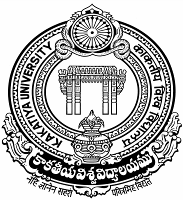 KAKATIYA UNIVERSITY: WARANGAL                                KAKATIYA UNIVERSITY                                          WARANGALSubject: Kakatiya University – Auction of the Old Used Answer Scripts, Un-Used Question Papers – Calling for Tenders -Terms and Conditions –   Reschedule Dates –   Informing of – Regarding  12.3.4.5.6.78.9.10.11.12     The Bidder must be in the related business for the past      (3) three years     Must be a Registered firm / Licensed Holder.    One Ton Rate must  be Quoted separately     Lifting of Papers and all other labour cost must be borne by    the  bidder only.    The Waste Paper being lifted by the bidder now is to be    disposed out-side the State of Telangana and Andhra Pradesh.    The  Successful  bidder should remit the amount calculated on    the  material within (10) Ten days  from the date of declaration    and  lift  the material accordingly.    Personal verification of said  waste paper can be made on       27-10-2015 between 11.00 am – 12.00 noon.-    The Scheduled tenders along with D.D. for Rs. 1,00,000/-     ( Rs.  one lakh only) towards  E.M.D. drawn in favour of     the Registrar, Exams Accounts,  Kakatiya University    Warangal to reach the undersigned on or before  26-11-2015.    Tender application   form for disposable  of old & unused    Answer book, can  be obtained   from the Office of the     Publication Cell & Stores, Kakatiya University, Warangal    on payment of Rs. 500/- through challan.    Last date for  submission of Tender  is 26-11-2015 at 4.00 P.M.    The Sealed Tenders will be opened  on the same day    at 5.00 P.M.by the Officer authorized   by the Vice-Chancellor    in the presence of the bidders present in the Office of the    Controller of Examinations, KU, Warangal.     The undersigned reserves the right to accept / reject any    Tender    without showing any reasons.                                                                                 REGISTRAR TENDERS in  a sealed cover (highest rate) are invited for purchase of used answer books, question papers, hall tickets, covers  etc. Full details can be seen on website www.kakatiya.ac.in  Last date  28-10-2015  at 4.00 PM                                                                              REGISTRAR 